ПАВЛОГРАДСЬКА МІСЬКА РАДАВИКОНАВЧИЙ КОМІТЕТР О З П О Р Я Д Ж Е Н Н ЯМІСЬКОГО   ГОЛОВИ Про затвердження складу  постійно діючої комісії з питань розгляду звернень громадян	Керуючись Конституцією України, Законом України «Про звернення громадян», п. 1,19,20 ч. 4 ст. 42 Закону України «Про місцеве самоврядування в Україні», з метою підвищення ефективності роботи виконавчих органів Павлоградської міської ради зі зверненнями громадян, враховуючи необхідність об,,єктивного, всебічного і вчасного їх розгляду відповідно до вимог чинного законодавства України:            1. Затвердити  Склад постійно діючої комісії з питань розгляду звернень громадян, що додається.          2. Відділу по роботі зі зверненнями громадян  (Плющова)  забезпечити належний рівень організаційних умов для проведення засідань постійно діючої комісії з питань розгляду звернень громадян.          3. Відділу з питань регіональної політики (Кашталян) організувати розміщення розпорядження на офіційному сайті виконавчого комітету.          4. Визнати таким,  що втратило чинність розпорядження міського голови від 03.01.2017р. № 4-р «Про затвердження складу постійно діючої комісії з питань розгляду звернень громадян».          5. Координацію роботи щодо виконання цього розпорядження покласти на відділ по роботі зі зверненнями громадян  (Плющова), контроль – на  керуючого справами виконкому Шумілову С.М. Міський голова                                                                               А.О. Вершина                                                               ЗАТВЕРДЖЕНО                                                                         Розпорядження міського голови                                                                         02.01.2018р.  №  3 – р                                                                                                                 С К Л А Д                                         постійно діючої комісії з питань                                           розгляду звернень громадянВершина                                                 - міський голова, голова комісіїАнатолій ОлексійовичМовчан                                                   - перший заступник міського голови,Віталій Сергійович			           заступник голови комісії	Плющова                                                - начальник відділу по роботі зі зверненнямиНаталія Володимирівна                          громадян, секретар комісіїШуліка                                                    - заступник міського голови з питань              Олена  Олександрівна                             діяльності виконавчих органів  Радіонов                                                  - заступник міського голови з питань              Олександр Миколайович                         діяльності виконавчих органів  Пацко                                                       - заступник міського голови з питань              Світлана Григорівна                                 діяльності виконавчих органів радиШумілова                                                 - керуючий справами виконкому              Світлана Миколаївна                                         Ялинний                                                  - начальник юридичного відділуОлег ІвановичЗавгородній                                             - начальник  управління комунального  Андрій Юрійович                                     господарства та будівництва міської радиБондарь                                                     - директор  КП   «Павлограджитлосервіс»            Євген Гаврилович                                        Коріневський                                            - директор КП «Затишне місто»Василь ВікторовичЧабан                                                         - заступник директора КП «Павлоград-     Наталія Анатоліївна                                   Світло»Кравченко                                                 - директор ПП «К-П-1»Оксана ФедорівнаВишнякова                                               - начальник відділу земельно- ринковихОлена  Олегівна                                         відносинБобровницька                                         - начальник управління соціальногоЛідія Володимирівна                               захисту населення Начальник відділу по роботі зі зверненнями громадян                                                  Н.В. Плющова02.01.2018р.м.Павлоград№  3 - р 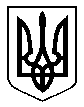 